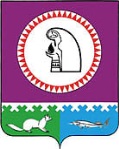 СОВЕТ ДЕПУТАТОВГОРОДСКОГО ПОСЕЛЕНИЯ ОКТЯБРЬСКОЕОктябрьского районаХанты – Мансийского автономного округа – ЮгрыРЕШЕНИЕ«17» февраля 2020 года					        			№ 70пгт. ОктябрьскоеО внесении изменений в Правила благоустройства территории городского поселения Октябрьское, утверждённых решением Совета депутатов городского поселения Октябрьское  от 27.04.2018 № 284В соответствии с Федеральным законом  от 06.10.2003 № 131–ФЗ «Об общих принципах организации местного самоуправления в Российской Федерации», Постановлением Правительства РФ от 06.05.2011 № 354 «О предоставлении коммунальных услуг собственникам и пользователям помещений в многоквартирных домах и жилых домов», Уставом городского поселения Октябрьское, Совет депутатов городского поселения Октябрьское РЕШИЛ:1.	Внести изменения в Правила благоустройства территории городского поселения Октябрьское, утверждённые решением Совета депутатов городского поселения Октябрьское от 27.04.2018 № 284:1.1. Пункт 6.5.12. изложить в следующей редакции:«6.5.12. Вывоз мусора из контейнеров и бункеров накопителей осуществляется по мере их наполнения, в холодное время года (при среднесуточной температуре +5 °C и ниже) не реже одного раза в трое суток, в теплое время (при среднесуточной температуре свыше +5 °C) не реже 1 раза в сутки (ежедневный вывоз). Переполнение контейнеров и бункеров-накопителей мусором не допускается. Уборку мусора, просыпавшегося при выгрузке из контейнеров в мусоровоз, загрузке бункера и при его транспортировке производят работники организации, осуществляющей вывоз ТКО.»;1.2. Пункт 6.5.13. изложить в следующей редакции:«6.5.13. Сбор и вывоз отходов от деятельности юридических лиц и индивидуальных предпринимателей, расположенных на территории городского поселения Октябрьское осуществляется на основании договоров со специализированной организацией, осуществляющей деятельность в указанной сфере. Юридические лица и индивидуальные предприниматели, расположенные на территории городского поселения Октябрьское обязаны заключить договор на сбор и вывоз отходов со специализированной организацией»;1.3. Раздел 17 изложить в новой редакции согласно приложения к настоящему постановлению.2.	Обнародовать настоящее решение путем размещения в общедоступных местах, а также на официальном сайте городского поселения Октябрьское в сети «Интернет».3.	Решение ступает в силу с момента его обнародования.4.	Контроль за выполнением решения возложить на постоянную комиссию Совета депутатов по социальным вопросам.Приложениек решению Совета депутатовгородского поселения Октябрьскоеот «17» февраля  2020 года № _____ПРАВИЛА СОЗДАНИЯ, СОДЕРЖАНИЯ И ОХРАНЫ ЗЕЛЁНЫХ НАСАЖДЕНИЙ  17.1. Общие положения и основные термины,  определяющие объект правового регулирования17.1.1.	Настоящие Правила создания, содержания и охраны зеленых насаждений в городском поселении Октябрьское (далее именуются - Правила) разработаны на основании следующих документов:Конституции Российской Федерации;Гражданского кодекса Российской Федерации;Кодекса РСФСР об административных правонарушениях;Закона РФ от 28.08.95 №154-ФЗ (редакция от 04.08.2000) «Об общих принципах организации местного самоуправления в Российской Федерации»;Закона РФ от 10.01.2002 №7-ФЗ «Об охране окружающей среды»;Земельного кодекса Российской Федерации;Лесного кодекса Российской Федерации;Федеральным законом от 04.12.2006 № 201-ФЗ  «О введении в действие Лесного кодекса Российской Федерации»;Закона ХМАО от 09.04.99 №19-оз (редакция от 11.11.2000) «Об административных правонарушениях в области охраны окружающей природной среды, экологической защиты населения и использования природных ресурсов в Ханты-Мансийском автономном округе»;Закона ХМАО от 27.07.97 № 40-оз (редакция от 16.04.2001) «Об административной ответственности за отдельные виды правонарушений, совершенные на территории Ханты-Мансийского автономного округа»;СНиП III 10-75 (Благоустройство территорий);Постановления Правительства Российской Федерации от 22.05.2007 № 310 «О ставках платы за единицу объёма ресурсов и ставках за единицу площади лесного участка, находящегося в федеральной собственности»;Приказа Госстроя Российской Федерации от 15.12.1999 № 153 «Об утверждении правил создания, содержания и охраны зелёных насаждений в городах Российской Федерации».17.1.2.	Единый зеленый фонд муниципального образования городское поселение Октябрьское включает в себя озелененные и лесные территории всех категорий и видов, расположенные в пределах населенных пунктов.17.2. Управление созданием, содержанием и охраной зеленых насаждений17.2.1.	Управление созданием, содержанием и охраной озелененных территорий осуществляется отделом имущественных, земельных отношений и благоустройства администрации городского поселения Октябрьское.17.2.2.	Данные Правила не распространяются на земли особо охраняемых природных территорий.17.3. Порядок создания зеленых насаждений17.3.1.	Создание зеленых насаждений на озелененных территориях общего пользования проводит администрация городского поселения за счёт бюджета городского поселения и иных бюджетов, а также средств организаций и граждан, полученных на добровольной основе. Созданные зеленые насаждения общего пользования являются собственностью муниципального образования.17.3.2.	Создание зеленых насаждений на озелененных территориях ограниченного пользования проводится организациями и гражданами, осуществляющими функции заказчика при строительстве объектов согласно утвержденному проекту, и финансируется за счет того объекта, при котором они создаются. Создание зеленых насаждений в микрорайонах, кварталах, на промышленных территориях, вокруг жилых домов, отдельных зданий и сооружений входит в стоимость общестроительных и проектных работ как раздел сводной сметы. Эти расходы могут быть выделены из сводной сметы в локальные сметы и использоваться строго по назначению.17.4. Порядок содержания зеленых насаждений17.4.1.	Содержание зеленых насаждений производится за счёт средств бюджета городского поселения, организаций и граждан, в пользовании которых находятся озелененные территории.17.4.2.	Содержание озелененных территорий включает в себя санитарную очистку, уход за газонами, деревьями, кустарниками в соответствии со СНиП III 10-75.17.4.3.	Организации и граждане, имеющие в аренде земельный участок на озелененных территориях общего пользования, осуществляют содержание и охрану зеленых насаждений в пределах землеотвода, а также в зоне ответственности за санитарное состояние за счет собственных средств.17.4.4.	Содержание озелененных территорий ограниченного пользования возлагается на организации и граждан, которые несут ответственность за санитарное состояние на озелененных территориях ограниченного пользования в пределах жилой и промышленной застройки, осуществляют содержание зеленых насаждений в пределах землеотвода, а также в зоне ответственности за санитарное состояние.17.4.5.	Использование озелененных территорий специального назначения осуществляется по целевому назначению и содержится за счет владельцев.17.5. Порядок охраны зеленых насаждений при предоставлении земельных участков под строительство и проведение строительных работ17.5.1.	Организации - застройщики обязаны:17.5.1.1.	На стадии предварительного согласования места размещения объекта и акта выбора земельного участка согласовать условия освоения участка с отделом имущественных, земельных отношений и благоустройства администрации городского поселения Октябрьское и получить технические условия на использование существующих зеленых насаждений.17.5.1.2.	На стадии проектирования выполнить подеревную съемку участка и определить проектом объем сохраняемых, сносимых и пересаживаемых зеленых насаждений, а также согласовать проект озеленения участка с отделом имущественных, земельных отношений и благоустройства администрации городского поселения Октябрьское.17.5.1.3.	До начала производства строительных работ:а)	принять на сохранность имеющиеся на отведенном под застройку участке зеленые насаждения;б)	в соответствии с распоряжением главы городского поселения Октябрьское о предоставлении земельного участка в пользование, владение или аренду и после предварительной оплаты восстановительной стоимости сносимых зеленых насаждений получить разрешение на их снос в отделе имущественных, земельных отношений и благоустройства администрации городского поселения Октябрьское. Возможна договоренность: вместо оплаты произвести посадки двукратного объема зеленых насаждений вместо сносимых;в)	после окончания строительства перед подписанием акта приема-сдачи объекта застройки отчитаться в отделе имущественных, земельных отношений и благоустройства администрации городского поселения Октябрьское о сохранности на период строительства объектов зеленых насаждений и сдать их по акту.17.5.2.	При проведении работ по реконструкции, капитальному ремонту зданий, сооружений, дорог, линий электропередач и связи, трубопроводов и других объектов заказчик обязан предусмотреть в проекте меры по сохранению зеленых насаждений, согласовать проект с отделом имущественных, земельных отношений и благоустройства администрации городского поселения Октябрьское. При невозможности сохранения зеленых насаждений произвести их пересадку за счет средств на проведение работ по объекту, а в случае невозможности пересадки произвести платеж в размере восстановительной стоимости.17.5.3.	При возникновении аварийных ситуаций (порыв тепло-, водо-, электро- и т. д. сетей) согласование на производство работ оформляется в отделе имущественных, земельных отношений и благоустройства администрации городского поселения Октябрьское в срочном порядке. В нерабочее время решение о производстве работ с целью ликвидации аварии принимает лицо, ответственное за эксплуатацию сетей, с обязательным последующим уведомлением администрации городского поселения Октябрьское.17.5.4.	Физические и юридические лица, индивидуальные предприниматели обязаны до начала строительства объекта согласовать условия освоения участка с администрацией городского поселения Октябрьское на предмет сохранения зелёных насаждений или возмещения восстановительной стоимости за снос зелёных насаждений путем подачи уведомления о планируемом сносе (вырубке), обрезке, пересадке зеленых насаждений согласно Приложению № 1 к настоящим Правилам создания, содержания и охраны зеленых насаждений в городском поселении Октябрьское.17.5.4.1.	Оформление уведомления о сносе (вырубке), обрезке, пересадке зеленых насаждений не требуется в случаях:1)	Плановых работ по ремонту и реконструкции в охранной зоне инженерных сетей (в том числе сооружений и устройств, обеспечивающих их эксплуатацию), не связанных с расширением существующих инженерных сетей, а также при работах по содержанию и обслуживанию дорог и инженерных сетей в их охранных зонах;2)	Производства работ, финансируемых за счет средств бюджета городского поселения Октябрьское;3)	Проведения работ по уходу за зелеными насаждениями (обрезка, омоложение, снос больных, усохших и отслуживших свой нормативный срок зеленых насаждений);4)	Необходимости обеспечения нормальной видимости технических средств регулирования дорожного движения (дорожных знаков и указателей, рекламных конструкций, установленных в установленном порядке), безопасности движения транспорта и пешеходов, в том числе по предписаниям государственной инспекции безопасности дорожного движения;5)	Разрушения корневой системой деревьев фундаментов зданий, асфальтовых покрытий тротуаров и проезжей части дорог;6)	Сноса зеленых насаждений на земельных участках, находящихся в собственности физических и юридических лиц, индивидуальных предпринимателей, а также принадлежащих им на праве постоянного (бессрочного) пользования или на праве пожизненного наследуемого владения;7)	При предотвращении чрезвычайных ситуаций природного или техногенного характера;8)	При необходимости очистки от сухостойных и ветровальных деревьев озеленённых территорий улично-дорожной сети, придомовых территорий многоквартирных жилых домов, территорий учреждений образования, здравоохранения, культуры, спорта;9)	Наличие предписания государственного (надзорного) органа, обязательного к исполнению;10)	При производстве работ, финансовое обеспечение которых осуществляется с участием средств бюджета поселения, в том числе по концессионным соглашениям и соглашениям о муниципально - частном партнерстве, а также при создании объектов образования, культуры, физической культуры и молодежной политики, строительство которых осуществляется без участия средств бюджета городского поселения Октябрьское в рамках реализации государственных и муниципальных программ.17.5.4.2.	Уведомление и прилагаемые к нему документы представляются заявителем лично, уполномоченным представителем либо почтовым отправлением.Заинтересованное лицо указывает в уведомлении способ получения акта о соответствии/несоответствии уведомления о планируемом сносе (вырубке), обрезке, пересадке зеленых насаждений путем вручения или направления по почте или электронной почте.Заявители – юридические или физические лица, индивидуальные предприниматели.Конечным результатом является оформление акта о соответствии/несоответствии уведомления о планируемом сносе (вырубке), обрезке, пересадке зеленых насаждений.17.5.5.	Физические и юридические лица, индивидуальные предприниматели обязаны осуществлять освоение участка после оформления акта о соответствии/несоответствии уведомления о планируемом сносе (вырубке), обрезке, пересадке зеленых насаждений согласно приложению № 3 к настоящим Правилам создания, содержания и охраны зеленых насаждений в городском поселении Октябрьское.17.5.6.	 Восстановительная стоимость зеленых насаждений взимается с заинтересованных лиц до подготовки акта о соответствии/несоответствии уведомления о планируемом сносе (вырубке), обрезке, пересадке зеленых насаждений. Расчет восстановительной стоимости осуществляется на основании Методики согласно приложения № 4 на основании нормативов и коэффициентов для расчета восстановительной стоимости зеленых насаждений, установленных Приложением № 5.Заявителю направляется восстановительная стоимость по форме согласно Приложения № 6 и реквизиты для перечисления восстановительной стоимости зелёных насаждений способом, указанным заявителем в уведомлении.В течение 10 рабочих дней со дня получения восстановительной стоимости и реквизитов для перечисления восстановительной стоимости зелёных насаждений, заявитель производит оплату восстановительной стоимости зелёных насаждений и в течение 3 рабочих дней с момента оплаты направляет подтверждающие документы в администрацию городского поселения Октябрьское.17.5.7.	Общий срок подготовки акта о соответствии/несоответствии уведомления о планируемом сносе (вырубке), обрезке, пересадке зеленых насаждений не может превышать 30 рабочих дней с даты регистрации заявления.17.5.8.	Перечень документов, необходимых для получения акта о соответствии/несоответствии уведомления о планируемом сносе (вырубке), обрезке, пересадке зеленых насаждений. Для получения акта о соответствии/несоответствии уведомления о планируемом сносе (вырубке), обрезке, пересадке зеленых насаждений заявитель должен обратиться в администрацию городского поселения Октябрьское с соответствующим уведомлением установленной формы о выдаче разрешения на снос зеленых насаждений с указанием причин сноса. К заявлению в зависимости от причин сноса прилагаются следующие документы:1.	Для физических лиц:-	копия документа, удостоверяющего личность;-	копии документов, подтверждающих право владения или пользования земельным участком, на котором произрастают зеленые насаждения, попадающие под снос;-	уведомление о планируемом строительстве или реконструкции объекта индивидуального жилищного строительства или садового дома.2.	Для юридических лиц:-	копии учредительных документов;-	копия свидетельства о регистрации юридического лица (включении его в Единый государственный реестр юридических лиц);-	копия свидетельства о постановке на учет в налоговом органе;-	копии документов, подтверждающих полномочия лица, подписавшего заявление (копия приказа (решения) о назначении (избрании) руководителем организации);-	копии документов, подтверждающих право владения или пользования земельным участком, на котором произрастают зеленые насаждения, попадающие под снос;-	схема планировочной организации земельного участка, выполненная в соответствии с градостроительным планом земельного участка с обозначением места расположения объекта капитального строительства, подъездов и проходов к нему, а также схема организации земельного участка, подтверждающая расположение линейного объекта;-	разрешение на строительство (реконструкцию) объекта недвижимости, на размещение временного объекта или выполнение благоустройства.3.	Для индивидуальных предпринимателей:-	копия документа, удостоверяющего личность;-	копия свидетельства о постановке индивидуального предпринимателя на налоговый учет;-	копия свидетельства о присвоении индивидуального номера налогоплательщика;-	копии документов, подтверждающих право собственности, владения или пользования земельным участком, на котором произрастают зеленые насаждения, попадающие под снос;-	схема планировочной организации земельного участка, выполненная в соответствии с градостроительным планом земельного участка с обозначением места расположения объекта капитального строительства, подъездов и проходов к нему, а также схема организации земельного участка, подтверждающая расположение линейного объекта;-	разрешение на строительство (реконструкцию) объекта недвижимости, на размещение временного объекта или выполнение благоустройства.17.5.9.	Исчерпывающий перечень оснований для отказа в приеме документов, необходимых для предоставления разрешения.-	наличие не полного пакета документов, предоставление документов, содержащих неполные сведения, а также утративших юридическую силу.17.5.10.	Перечень оснований для отказа в предоставлении акта.Решение о несоответствии уведомления о сносе (вырубке), обрезке, пересадке зеленых насаждений должно быть принято по следующим основаниям:-	если заявителем не предоставлены в полном объеме документы;-	если снос зеленных насаждений нарушает законные права и интересы третьих лиц;-	если предполагаемый снос зеленых насаждений не соответствует требованиям действующего законодательства;-	отказ получателя разрешения производить компенсационное озеленение;- в течение 15 рабочих дней с момента вручения заявителю расчёта восстановительной стоимости нанесённого окружающей среде ущерба (далее - восстановительная стоимость) и реквизитов для перечисления восстановительной стоимости - не внесена восстановительная стоимость в бюджет городского поселения Октябрьское.17.5.11.	Уведомления о планируемом сносе (вырубке), обрезке, пересадке зеленых насаждений регистрируется в день обращения в журнале регистрации заявлений на выдачу разрешения на снос зеленых насаждений.17.5.12. Акт о соответствии/несоответствии уведомления о планируемом сносе (вырубке), обрезке, пересадке зеленых насаждений или уведомление об отказе в предоставлении акта направляются (вручаются) в течение трех рабочих дней со дня подписания способом, указанным заявителем в уведомлении.17.6. Порядок охраны зеленых насаждений17.6.1.	Организации и граждане на закрепленных (отведенных) им земельных участках, в том числе санитарно-защитных зонах и зонах ответственности за санитарное состояние самостоятельно обеспечивают сохранность зеленых насаждений путем пресечения повреждения, уничтожения зеленых насаждений, либо сообщают в правоохранительные, природоохранные органы. При нанесении ущерба зеленым насаждениям принимают меры к установлению виновных и производят восстановление поврежденных зеленых насаждений за счет виновных либо за счет собственных средств.17.7. Права и обязанности населения по использованию зеленых насаждений17.7.1.	Граждане имеют право:-	свободно пребывать на озелененных территориях, совершать прогулки, заниматься спортом, живописью, кинофотосъемкой, знакомиться с достопримечательностями, удовлетворять иные культурно-оздоровительные и эстетические потребности;-	получать достоверную информацию о состоянии, мерах охраны и перспективах развития зеленых насаждений городского поселения;-	обращаться с письмами и заявлениями по вопросам охраны и содержания зеленых насаждений;-	требовать привлечения к ответственности юридических лиц и граждан, допустивших нарушения настоящих Правил.17.7.2.	Граждане обязаны:-	поддерживать чистоту, порядок, бережно относиться к зеленым насаждениям, цветам и садово-парковому оборудованию.17.7.3.	Гражданам запрещается:-	ломать, портить, засорять озелененные территории,-	самовольно вырубать зеленые насаждения или переносить их на другое место;-	выпас скота и выгул собак в неотведенных местах.17.8. Ответственность за нарушение правил создания, содержания и охраны зеленых насаждений 17.8.1.	За нарушение Правил виновные лица несут ответственность, предусмотренную действующим законодательством РФ.17.8.2. В случае незаконного уничтожения или повреждения зеленых насаждений на территории городского поселения Октябрьское, стоимостная оценка ущерба определяется в размере двукратной восстановительной стоимости на основании методики определения восстановительной стоимости зеленых насаждений  согласно приложения № 4 на основании нормативов и коэффициентов для расчета восстановительной стоимости зеленых насаждений, установленных Приложением № 5. Приложение №1к правилам создания, содержания и охраны зеленых насаждений     Главе городского поселения Октябрьское В.В. Сенченкову________________________________________________________________________________адрес: __________________________________________________________________________телефон:________________________________УВЕДОМЛЕНИЕ О ПЛАНИРУЕМОМ СНОСЕ (ВЫРУБКЕ) ОБРЕЗКЕ ПЕРЕСАДКЕ ЗЕЛЕНЫХ НАСАЖДЕНИЙУведомляю Вас о планируемом на сносе (вырубке), обрезке, пересадке_________________ __________________________________________________________________________________________________________________________________________________________(указываются зеленые насаждения (количество) подлежащие сносу (вырубке), обрезке, пересадке)на земельном участке, расположенном: _____________________________________________________________________________(место расположения земельного участка)Для целей: __________________________________________________________________________________________________________________________________________________________Приложение: _________________________________________________________________________________________________________________________________________________________________________________________________________________________________________________________________________________________________________Способ получения акта о соответствии/несоответствии уведомления о планируемом сносе (вырубке), обрезке, пересадке зеленых насаждений: __________________________________________________                                                               (лично или отправлено почтой)Дата:                                                                                                   Подпись________________Приложение №2к правилам создания, содержания и охраны зеленых насаждений АКТобследования земельного участкаот_______________									№_____гп. ОктябрьскоеНами: ________________________________________________________________________(фамилия, имя, отчество, должность)__________________________________________________________________________________________________________________________________________________________в присутствии заинтересованного лица (его представителя): ______________________________________________________________________________________________________(фамилия, имя, отчество)Проведено обследование земельного участка:________________________________________________________________________________________________________________________________________________________________________________________________(месторасположение, адрес, правообладатель, цель использования)в целях: ___________________________________________________________________________________________________________________________________________________При обследовании установлено следующее: _________________________________________________________________________________________________________________________________________________________________________________________________Переченьзеленых насаждений, расположенных на земельном участкеВсего зеленых насаждений на участке			_______________ шт.Подлежит сносу						_______________ шт.Подлежит пересадке						_______________ шт.Подлежит обрезке						_______________ шт.Содержание данного акта подтверждаем подписями:							____________	__________________					                     (личная подпись      (расшифровка подписи)							____________	__________________					                     (личная подпись)     (расшифровка подписи)							____________	__________________					                     (личная подпись)     (расшифровка подписи)Приложение №3к правилам создания, содержания и охраны зеленых насаждений  Акт о соответствии/несоответствии уведомления о планируемом сносе (вырубке), обрезке, пересадке зеленых насаждений___________________________________                                           (ФИО, наименования юр. лица,                                        ___________________________________                                                    место жительства гражданина, нахождения юр. лица)Дата _____________                                                                                                № __________Настоящим информирую Вас о том, что Ваше уведомление о планируемом сносе (вырубке), обрезке, пересадке зеленых насаждений № __________ (Вх. № ______ от __________) соответствует/не соответствует требованиям, установленным Решением совета депутатов об утверждении Правил благоустройства территории городского поселения Октябрьское от  _____ № _____.Согласовываю/несогласовываю снос  (вырубку), обрезку, пересадку зеленых насаждений:*  согласно  Методике  определения  восстановительной стоимости зеленых насаждений на территории городского поселения Октябрьскоена земельном участке, расположенном по адресу: ___________________________________Основание: ___________________________________________________________________ Требования при выполнении работ: ______________________________________________   (указать за чей счет производится снос (вырубка), обрезка, пересадка зеленых насаждений, требования по технике безопасности)Уведомление	 	не	 	соответствует	 	следующим	 требованиям:__________________________________________________________________ __________________________________________________________________. Уведомление, не соответствующее указанным требованиям, считается не  поданным.  Вы  вправе  повторно  направить  уведомление  с  устранением указанных   недостатков.   Особые   отметки   (дополнительная   информация)______________________________________________________________. <*>    --------------------------------    <*> - абзац заполняется в случае несоблюдения требований (условий).Приложение № 4к правилам создания, содержания и охраны зеленых насаждений МЕТОДИКАОПРЕДЕЛЕНИЯ ВОССТАНОВИТЕЛЬНОЙ СТОИМОСТИ ЗЕЛЕНЫХ НАСАЖДЕНИЙ 1.	Настоящая методика применяется в следующих случаях:1.1.	для стоимостной оценки ущерба, который может возникнуть при осуществлении хозяйственной деятельности, затрагивающей зеленые насаждения на территории городского поселения Октябрьское;1.2.	при исчислении размера восстановительной стоимости зеленых насаждений на территории городского поселения Октябрьское;1.3.	в иных случаях причинения ущерба, связанных с определением стоимости зеленых насаждений на территории городского поселения Октябрьское.2.	Оценка городских зеленых насаждений проводится методом полного учета всех видов затрат, связанных с созданием и содержанием городских зеленых насаждений или сохранением и поддержанием естественных растительных сообществ в условиях городского поселения Октябрьское.3.	Восстановительная стоимость рассчитывается с учетом влияния на ценность зеленых насаждений таких факторов, как местоположение, экологическая и социальная значимость объектов озеленения.4.	Для расчета восстановительной стоимости основных типов городских зеленых насаждений применяется следующая классификация растительности произрастающей на земельных участках, государственная собственность на которые не разграничена, а так же на земельных участках, являющихся собственностью муниципального образования городского поселения Октябрьское:-	дерево хвойной породы;-	дерево лиственной породы;-	кустарник;-	живая изгородь;-	газон;-	цветник;-	многолетний цветник.4.1.	Деревья подсчитываются поштучно.4.2.	Если дерево имеет несколько стволов, то в расчетах компенсационной стоимости учитывается один ствол с наибольшим диаметром.Если второстепенный ствол достиг в диаметре 5 см и растет на расстоянии более 0,5 м от основного ствола на высоте 1,3 м, то данный ствол считается за отдельное дерево.4.3.	Кустарники в группах подсчитываются поштучно.4.4.	При подсчете количества кустарников в живой изгороди количество вырубаемых кустарников на каждый погонный метр при двухрядной изгороди принимается равным 5 штукам и однорядной - 3 штукам.4.5.	Заросли самосевных деревьев и кустарников (деревья и (или) кустарники самосевного и порослевого происхождения, образующие единый сомкнутый полог) рассчитываются следующим образом: каждые 100 кв. м приравниваются к 15 деревьям.Для определения породы деревьев их диаметра, возраста могут применяться таксационные описания.4.6.	Количество газонов и естественной травяной растительности определяется исходя из занимаемой ими площади в кв. м.5.	Расчет восстановительной стоимости зеленых насаждений производится с учетом:5.1.	Действительной восстановительной стоимости зеленых насаждений, включающей:-	единовременные затраты по посадке деревьев и кустарников, устройству газонов и цветников (стоимость посадочного материала, растительного грунта, подготовка территории, оплата работ, накладные расходы, плановые накопления, транспортные расходы, налоги) и других зеленых насаждений.5.2.	Коэффициентов:-	коэффициентов качественного состояния зеленых насаждений (условно здоровые, угнетенные, усыхающие);-	коэффициента значимости зеленых насаждений, учитывающего социальную, историко-культурную, природоохранную ценность;-	коэффициента поправки на местоположение зеленых насаждений, учитывающего обеспеченность зелеными насаждениями жителей городского поселения Октябрьское.6.	Базовый норматив для расчета восстановительной стоимости зеленых насаждений устанавливается в размере одного минимального размера оплаты труда, установленного федеральным законодательством. 7.	В качестве исходной единицы для исчисления размера вреда от повреждения и уничтожения зеленых насаждений принимается их восстановительная стоимость.8.	Расчет восстановительной стоимости зеленых насаждений производится по формуле:Ск = Сдв x Кз x Км x Ксост x Бн, где:Ск – восстановительная стоимость основных видов деревьев и кустарников, травянистых растений, естественных растительных сообществ (в расчете на 1 дерево, 1 кустарник, 1 погонный метр живой изгороди, 1 кв. метр травянистой, лесной или иной растительности);Сдв - удельная восстановительная стоимость основных видов деревьев, кустарников, травянистой растительности (в расчете на 1 дерево, 1 кустарник, 1 погонный метр живой изгороди, 1 кв. метр травянистой, лесной или иной растительности);Кз - коэффициент поправки на социально-экологическую значимость зеленых насаждений;Км - коэффициент поправки на местоположение зеленых насаждений;Ксост - коэффициент поправки на текущее состояние зеленых насаждений;Бн - базовый норматив для расчета действительной восстановительной стоимости зеленых насаждений.Приложение № 5к правилам создания, содержания и охраны зеленых насаждений НОРМАТИВЫ И КОЭФФИЦИЕНТЫ ДЛЯ РАСЧЕТА ВОССТАНОВИТЕЛЬНОЙ СТОИМОСТИ ЗЕЛЕНЫХ НАСАЖДЕНИЙ1. Базовый норматив (Бн) для расчета действительной восстановительной стоимости зеленых насаждений устанавливается в размере одного минимального размера оплаты труда, установленного действующим законодательством на момент расчета.2. Удельная восстановительная стоимость деревьев, кустарников и других объектов озеленения (Сдв) определяется:- по затратам, необходимым для создания и содержания зеленых насаждений;- по нормативам действительной восстановительной стоимости зеленых насаждений и объектов озеленения, приведенным в таблицах 1, 2, 3, устанавливаемым для расчета размера ущерба, наносимого зеленым насаждениям городского поселения Октябрьское экологическими правонарушениями, а также для расчета платежей за снос (вырубку), повреждение (не влекущее прекращение роста) зеленых насаждений.Удельная восстановительная стоимость зеленых насаждений (Сдв) приведена в таблицах:Таблица 1Действительная восстановительная стоимость деревьев(единицы, кратные базовому нормативу)Таблица 2Действительная восстановительная стоимость кустарников и других элементов озеленения(единицы, кратные базовому нормативу)Таблица 3Действительная стоимость ущерба, возникшего в результатеповреждения, не влекущего прекращения роста деревьев(единицы, кратные базовому нормативу)3. Коэффициент значимости зеленых насаждений (Кз) учитывает социальную, природоохранную и рекреационную значимость зеленых насаждений и устанавливается в размере:5 - для зеленых насаждений магистральных и тротуарных посадок в парках, скверах;1,8 - для  зеленых насаждений жилых кварталов, внутридворовых территорий;1 - для остальных категорий зеленых насаждений.4. Коэффициент местоположения зеленых насаждений (Км) устанавливается  в размере 1 для всей территории городского поселения Октябрьское.5. Коэффициент качественного состояния зеленых насаждений (Ксост) учитывает фактическое состояние деревьев.Фактическое состояние деревьев определяется в соответствии со шкалой со шкалой состояния деревьев приведенной в пункте 3.1.4. Методических рекомендаций по проведению государственной инвентаризации лесов, утвержденных приказом Федерального агентства лесного хозяйства от 10.11.2011 №472, и устанавливается в размере:Таблица 4Приложение № 6к правилам создания, содержания и охраны зеленых насаждений Восстановительная стоимостьМестонахождение: ___________________________________________________________(территориальное расположение участка)Подписи должностных лиц:Подписи заявителя:Глава городского поселения Октябрьское_______________ В.В. Сенченков«_____» ______________ 2020 годаПредседатель Совета депутатов городского поселения Октябрьское_______________ Н.В. Хайдукова«_____»_______________2020 года№
п/пДревесная растительностьКоличество штукДиаметрВозрастСостояниеСумма восстановительной 
      стоимости *Всего:              Всего:              Всего:              Всего:              Всего:              Всего:              №
п/пДревесная растительностьКоличество штукДиаметрВозрастСостояниеСумма восстановительной 
      стоимости *Всего:              Всего:              Всего:              Всего:              Всего:              Всего:              №п/пДревесная растительностьДиаметр дерева на высоте 1,3 мДиаметр дерева на высоте 1,3 мДиаметр дерева на высоте 1,3 мДиаметр дерева на высоте 1,3 м№п/пДревесная растительностьДо 5 см5,1-12 см12,1-40 см40,1см и более1Хвойные (ель, пихта, лиственница, сосна кедровая)12125302Хвойные (сосна обыкновенная)11820303Лиственные (рябина, береза)1101825№ п/пКустарники и другие элементы озеленения1Однорядная живая изгородь, м, одиночные кустарники высотой до 1 м, шт.32Газон, кв. м23Естественный травяной покров, кв. м14Цветник, кв. м8№п/пДревесная растительностьДиаметр дерева на высоте 1,3 мДиаметр дерева на высоте 1,3 мДиаметр дерева на высоте 1,3 мДиаметр дерева на высоте 1,3 м№п/пДревесная растительностьДо 5 см5,1-12 см12,1-40 см40,1см и более1Хвойные (ель, пихта, лиственница, сосна кедровая)14,2562Хвойные (сосна обыкновенная)13,6463Лиственные 123,65К сост     Категории     
     деревьев      Признаки категорий состояния             Признаки категорий состояния             К сост     Категории     
     деревьев      ХвойныеЛиственные1,0без признаков      ослабления         (здоровые)    Крона густая, хвоя (листва) зеленая, прирост текущегогода нормального размера для данной породы,  возрастаи условий местопроизрастания                         Крона густая, хвоя (листва) зеленая, прирост текущегогода нормального размера для данной породы,  возрастаи условий местопроизрастания                         0,5ослабленныеКрона  разреженная;   хвоя
светло-зеленая;    прирост
уменьшен, но не более, чем
наполовину;      отдельные
ветви засохли             Крона  разреженная;   хвоя
светло-зеленая;    прирост
уменьшен, но не более, чем
наполовину;      отдельные
ветки  засохли:  единичные
водяные побеги            0,5сильно    
    ослабленные    Крона    ажурная;     хвоя
светло-зеленая,   матовая;
прирост   слабый,    менее
половины         обычного;
усыхание  ветвей  до   2/3
кроны                     Крона   ажурная;    листва
мелкая,    светло-зеленая:
прирост   слабый,    менее
половины         обычного;
усыхание  ветвей  до   2/3
кроны;  обильные   водяные
побеги                    0,25усыхающиеКрона сильно ажурная; хвоя
серая,   желтоватая    или
желто-зеленая;     прирост
очень      слабый      или
отсутствует;      усыхание
более 2/3 ветвей          Крона   сильно    ажурная;
листва   мелкая,   редкая,
светло-зеленая         или
желтоватая; прирост  очень
слабый  или   отсутствует;
усыхание более 2/3 ветвей0,25свежий    
      сухостой     Хвоя  серая,  желтая   или
красно-бурая;    частичное
опадение коры             Листва      увяла      или
отсутствует;     частичное
опадение коры             0,25старый    
      сухостой     Живая  хвоя  (листва)  отсутствует;  кора  и   мелкие
веточки осыпались частично или  полностью;  стволовые
вредители    вылетели;     на     стволе     грибница
дереворазрушающих грибов                             Живая  хвоя  (листва)  отсутствует;  кора  и   мелкие
веточки осыпались частично или  полностью;  стволовые
вредители    вылетели;     на     стволе     грибница
дереворазрушающих грибов                             №п/пВидзелёных насаждений, породаКол-во шт.Диаметр см.Состояние, наличиепогибших насажденийВосстановительная стоимость, руб.Итого:Итого:Итого:Итого:Итого:_________________________/_____________________ /________________________(должность)(подпись)(расшифровка подписи)_________________________/_____________________ /________________________(должность)(подпись)(расшифровка подписи)_________________________/_____________________ /________________________(должность)(подпись)(расшифровка подписи)_________________________/_____________________ /________________________(должность)(подпись)(расшифровка подписи)_________________________/_____________________ /________________________(должность)(подпись)(расшифровка подписи)_________________________/_____________________ /________________________(должность)(подпись)(расшифровка подписи)